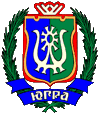 РЕГИОНАЛЬНАЯ СЛУЖБА ПО ТАРИФАМХАНТЫ-МАНСИЙСКОГО АВТОНОМНОГО ОКРУГА-ЮГРЫПРИКАЗ Об установлении тарифов на горячую воду в закрытой системе горячего водоснабжения для организаций, осуществляющих горячее водоснабжение  г. Ханты-Мансийск11 декабря 2014 года				                               	№ 171-нпВ соответствии с Федеральным законом от 7 декабря 2011 года № 416-ФЗ «О водоснабжении и водоотведении», постановлением Правительства Российской Федерации от 13 мая 2013 года № 406 «О государственном регулировании тарифов в сфере водоснабжения и водоотведения»,  приказами  Федеральной  службы по тарифам от 11 октября  2014 года № 228-э/4 «Об установлении предельных индексов максимально возможного изменения действующих  тарифов в сфере водоснабжения и водоотведения, в среднем по субъектам Российской Федерации на 2015 год», на основании постановления Правительства Ханты-Мансийского автономного округа – Югры от 14  апреля  2012 года  № 137-п «О Региональной службе по тарифам Ханты-Мансийского автономного округа – Югры», обращений организаций , осуществлюящих горячее водоснабжение, и протокола правления Региональной службы по тарифам Ханты-Мансийского автономного округа – Югры от 11 декабря 2014 года № 79 п р и к а з ы в а ю:Установить на период с 1 января 2015 года по 31 декабря 2015 года тарифы на горячую воду в закрытой системе горячего водоснабжения для организаций, осуществляющих горячее водоснабжение,  согласно приложению к настоящему приказу.Настоящий приказ опубликовать в газете «Новости Югры».Настоящий приказ вступает в силу по истечении десяти дней с момента его официального опубликования.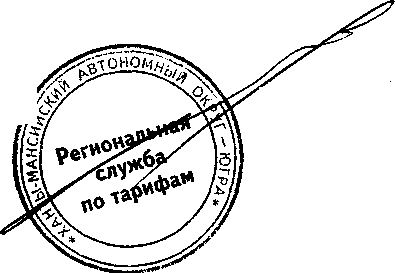 Руководитель службы  А.А. Березовский	                                                          Приложениек приказу Региональной службыпо тарифам Ханты-Мансийскогоавтономного округа – Югры     от 11 декабря 2014 года № 171-нпТарифы на горячую воду в закрытой системе горячего водоснабжения для организаций,осуществляющих горячее водоснабжениеНа период с 1 января 2015 года по 31 декабря 2015 годаНа период с 1 января 2015 года по 31 декабря 2015 годаНа период с 1 января 2015 года по 31 декабря 2015 годаНа период с 1 января 2015 года по 31 декабря 2015 годаНа период с 1 января 2015 года по 31 декабря 2015 годаНа период с 1 января 2015 года по 31 декабря 2015 года№ п/пНаименование организаций, осуществляющих горячее водоснабжение, муниципальных образованийс 1 января  2015 годапо 30 июня  2015 годас 1 января  2015 годапо 30 июня  2015 годас 1 июля 2015 годапо 31 декабря 2015 годас 1 июля 2015 годапо 31 декабря 2015 года№ п/пНаименование организаций, осуществляющих горячее водоснабжение, муниципальных образованийдля прочих потребителей (без учета НДС)для населения (с учетом НДС*)для прочих потребителей (без учета НДС)для населения (с учетом НДС*)2Муниципальное унитарное предприятие «Тепловодоканал» на территории муниципального образования городской округ город МегионМуниципальное унитарное предприятие «Тепловодоканал» на территории муниципального образования городской округ город МегионМуниципальное унитарное предприятие «Тепловодоканал» на территории муниципального образования городской округ город МегионМуниципальное унитарное предприятие «Тепловодоканал» на территории муниципального образования городской округ город МегионМуниципальное унитарное предприятие «Тепловодоканал» на территории муниципального образования городской округ город Мегион2.1Тарифы на горячую воду, руб./куб. м., в том числе:103,89122,59113,52133,952.1.1компонент на холодную воду2.1.1.1одноставочный, руб./куб. м28,3033,3931,6637,362.1.2компонент на тепловую энергию2.1.2.1одноставочный, руб./ Гкал1080,921275,491170,631381,34